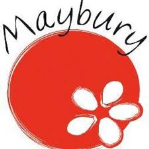 F2 Timetable – Spring TermDay9amAdult Input9:15 – 9.459.45 – 10:3010:30 – 11:30Lunch11:30 – 12:30Adult Input12:30 – 1:001:00 – 2:152:15- 3:00MondayCalendarDough DiscoPhonicsFree playAdult Led(UW)LunchMathsFree playStoryEnd of DayTuesdayCalendarDough DiscoPhonicsFree playJigsawLunchMathsFree playStoryEnd of DayWednesdayCalendarDough DiscoPhonicsFree playTFWLunchMathsFree playStoryEnd of DayThursdayCalendarDough DiscoPhonicsFree playPELunchMathsFree playStoryEnd of DayFridayCalendarDough DiscoPhonicsFree playMusicLunchMathsFree playStoryEnd of Day